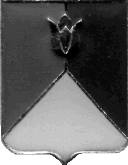 СОБРАНИЕ ДЕПУТАТОВ КУНАШАКСКОГО МУНИЦИПАЛЬНОГО РАЙОНАЧЕЛЯБИНСКОЙ ОБЛАСТИРЕШЕНИЕ    9 заседаниеот «03» октября 2023 г.  № 47В  соответствии с Градостроительным кодексом Российской Федерации, руководствуясь Федеральным Законом от 06.10.2003г. № 131-ФЗ «Об общих принципах организации местного самоуправления в Российской Федерации», Собрание депутатов Кунашакского муниципального районаРЕШАЕТ:	             1. Внести изменения в Правила землепользования и застройки Усть-Багарякского сельского поселения Кунашакского муниципального района Челябинской области утвержденные решением Собрания депутатов Кунашакского муниципального района от 28.02.2023г.  №10 согласно приложению.               2. Настоящее решение вступает в силу со дня официального опубликования в средствах массовой информации.  3. Контроль за исполнением решения возложить на постоянную комиссию по строительству, ЖКХ, транспорту, связи и энергетике.ПредседательСобрания депутатов				                                              Н.В. ГусеваО внесении изменений в Правила  землепользования и застройки Усть-Багарякского  сельского поселения Кунашакского муниципального района Челябинской   области землепользования и застройки утвержденные решением Собрания депутатов Кунашакского муниципального района от 28.02.2023 г. №10  